TOWN OF Tourism Tax CommitteeApplication for FundsPlease be as specific as possible when completing this form.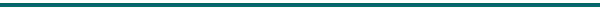 DATE(S) OF EVENT:  ______________		  DATE OF APPLICATION: _______________							DATEAMOUNT OF FUNDING REQUESTED:  ___________	FUNDING REQUIRED:  ___________EVENT:Name of Event, Group or Promotion:	_________________________________________________Make Check Payable to:			_________________________________________________Mailing Address:				_________________________________________________					_________________________________________________Tax Identification Number:			________________________(Please complete and return attached W-9)CONTACT INFORMATION:		Name of Contact:				_________________________________________________Mailing Address:				_________________________________________________					_________________________________________________Telephone Numbers:			Regular:  ________________    Cell: __________________	Alternate Contact & Phone Number:		_________________________________________________	All applications must be turned in to the Town of Springerville six weeks before the date of the event. Application will be reviewed by the Tourism Tax Committee. The tourism tax committee can only approve amounts up to $750.00. If approved, the application will be forwarded to the Town Council with a recommendation for funding. A final decision on funding will be made by Council.  Council meetings are held the third Wednesdays of each month.   YOU MUST BE PRESENT AT COUNCIL MEETING TO BE CONSIDERED FOR FUNDING.  Please contact Town Hall to verify meeting dates 333-2656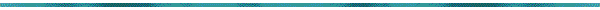 RESERVED FOR COMMITTEE/TOWN USE1.	Is this request already considered in the current year town budget?	 	       __________2.	Does this request fall into the guidelines of tourism and economic development?         __________3.	Is there sufficient money in the fund to cover this request?			       __________PLEASE COMPLETE THE QUESTIONS ON THE NEXT PAGE OF THE APPLICATIONTOWN OF Tourism Tax CommitteeApplication for FundsPage 2Please attach any available flyers, posters, etc.Is the total amount needed being requested from the Town of ?  ___Yes ___NoIf the answer to question #1 is no, what percentage of the total cost is the Town being asked to fund?What is the money to be used for?How will the residents of Springerville benefit from this event?What economic benefit will be gained by the Town of ?What other efforts have been utilized to raise funds for this event?Estimated number of people attending per day? _____________________________________Special Requirements (Liquor, Security, Set-up, etc)?Insurance Requirements? _____None  _____OtherIf other, please explainWill any monies be raised concessions, advertising, dances, meals, etc?  _____Yes  _____ No If yes, please describe and list estimated revenues.If this is an existing event please provide a history of the event including attendance, financial, 	any other pertinent information.What will the profits from the event be used for (scholarships, event promotions, etc.)?